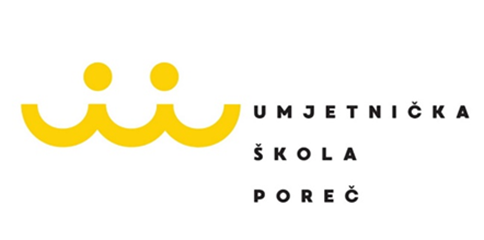 
KONCERT UČENIKA FLAUTEU KLASI PROF. SAMANTE STELL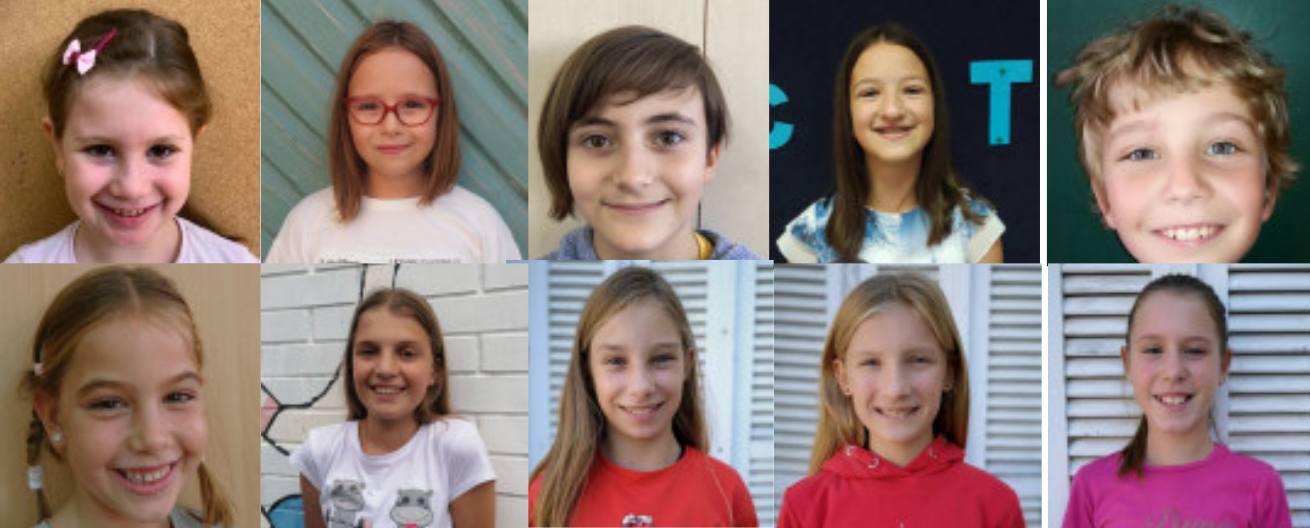 Program:Učenike pripremila : Samanta Stell, prof. savj.Korepeticija: Samanta Stell, Karla Šain i Jenny BrkovićČetvrtak, 24. studenog 2022. godine u 19,30 sati Koncertna dvorana Škole, Kandlerova 2, Poreč-Parenzo1.Traditional: MerrilyXxx: Kuca kuca PeroElizabeta Beriša, 1. r.2.Traditional: MerrilyAnnelie Berolin, 1. r.3.H. Purcell: RigadoonNika Đaković, 2. r.4.Xxx: Old MacDonald had a farmGioia Damijan, 2. r.5.Srednjovjekovna engl.: Summer is icumen inTihana Uzelac, 3. r.6.F. W. Maecham: American patrolMaria Krizmanić, 4. r.7.W. Popp: Ruska ciganska pjesmaEva Palman, 5. r.8.Nives A. Janković: Memoria a teChiara Petretti, 6. r.9.J. Dojon: PanLorena Simpsich, 6. r.10.H. Mancini: Pink PantherDuo: Eva Palman, 5. r. flaute i Vito Ćosić, 4. r. klavira 11. R. Devisee: Suita d mol - GavottaDuo: Naja Jugovac, 6. r. gitare i Chiara Petretti, 6. r. flaute